关于公布2016年下半年全国高校教师网络培训计划的通知各高校教师网络培训分中心、各高等学校：为贯彻落实《国务院关于加强教师队伍建设的意见》和《教育部关于全面提高高等教育质量的若干意见》，促进优质教学成果的应用与共享，进一步提高高校教师教学能力、业务水平和综合素养，根据教育部相关工作部署，现公布2016年下半年全国高校教师网络培训计划，有关事宜通知如下。一、培训内容与对象高校教师网络培训从教师发展需求出发，以提高教师师德水平和教学能力为目标，内容突出教育教学理念与方法、信息技术在教学中的应用、教师科研能力及综合素养提升等。培训对象为高校承担与所培训课程相同或相近教学任务的在职教师，重点是中青年教师。二、培训方式培训通过全国高校教师网络培训平台和移动学习平台进行，分为同步直播培训和在线点播培训。同步直播培训是固定时间开展的培训，学员可与主讲人实时沟通、交流（具体课程及参训方式见附件1）。在线点播培训不受时间和地点限制，通过网络进行自主学习和互动交流（ 具体课程见附件2）。同时，每周一至周四下午安排网络直播讲座，作为上述培训课程的补充，由参训教师或高校自主选择收看（具体讲座见附件3）。参加上述培训的教师需在全国高校教师网络培训中心（以下简称“网培中心”）网站（http://www.enetedu.com）、移动学习APP（教师发展在线）或微信公众平台“高校教师网络培训中心”（公众号enetedu）上提前注册报名；已开通“院校教师在线学习中心”平台及安装“教师发展智能终端”的高校，教师可通过本校平台或终端参加培训；列入教育部“对口支援西部地区高等学校计划”的受援高校，可直接在本校开设分会场，组织教师免费参加同步直播培训。具体培训信息及“院校教师在线学习中心”和“教师发展智能终端”建设指南可在网培中心网站查询。三、培训证书对经学校有关部门推荐参加培训的教师，考评合格后由全国高校教师网络培训中心颁发培训结业证书。对参训达到一定标准的教师，可颁发教育部高等教育司和教师工作司共同签发的“高等学校骨干教师培训证书”，具体标准参见网培中心发布的《高校教师网络培训证书管理暂行办法》。对参加培训并获得证书的教师，所在学校应承认其接受培训的经历，计入继续教育学时。四、相关说明培训的具体工作由全国高校教师网络培训中心依托单位——北京畅想数字音像科技股份有限公司及各地高校教师网络培训分中心承担。主讲教师差旅费由所在学校承担。培训发票由北京畅想数字音像科技股份有限公司开具。五、联系方式咨询电话：400-6699-800联系人： 郑  阳010-58582624  zhengyang@enet.edu.cn裴文嫣 010-58582601    peiwy@hep.com.cn地址：北京市西城区德外大街4号A座2层      邮编：100120微信公众平台：“高校教师网络培训中心”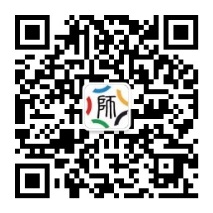 网培中心各地分中心和各地区业务联系人的联系方式可在网培中心网站查询。附件：1.2016年下半年同步直播培训课程表2.2016年下半年在线点播培训课程目录3. 2016年下半年网络直播讲座表教育部全国高校教师网络培训中心2016年8月20日附件12016年下半年同步直播培训课程表附件2 2016年下半年在线点播培训课程目录表1  新教师在线点播培训课程表2    在线点播培训课程表3在线点播培训自选组课专题附件3           2016年下半年网络直播讲座表序号培训课程培训时间主讲教师参训方式主会场1实验室建设管理与实验教学专题培训9月23-24日冯建跃（浙江大学），熊弘齐（东南大学），李崧（北京师范大学）直播，学员到分中心/分会场大连大学2艺术美学课程教学培训10月10-11日黎荔（西安交通大学）直播，学员自行上网学习网培中心3大学外语课程教学助力师生审辩思维能力提升10月14-15日夏纪梅（中山大学）直播，学员到分中心/分会场网培中心4互联网+创新创业教育的教学实践与案例10月14-15日雷宏振（陕西师范大学）等直播，学员到分中心/分会场网培中心5摄影知识与摄影技巧10月17-18日梁君健（清华大学）等直播，学员自行上网学习网培中心6教育改革背景下的高校教学管理10月21-22日张树永（山东大学），吴能表（西南大学），岳海翔(西安交通大学）直播，学员到分中心/分会场大连大学7高校优秀微课设计制作与应用案例分享10月21-22日顾沛（南开大学），师雪霖（清华大学）等直播，学员到分中心/分会场网培中心8遇见更好的课堂——微课、慕课设计实训10月28-30日汪晓东（华南师范大学），孙方（淮南师范学院）等面授（实训）华南师范大学9教师语言表达能力训练10月28-30日颜永平（中国语文报刊协会），吴郁（中国传媒大学）直播，学员到分中心/分会场山东师范大学10新时期高校工程教育改革、实践与创新10月28-30日郑家茂、胡仁杰（东南大学）等直播，学员到分中心/分会场东南大学11在线课程建设与微课设计、制作11月4-5日陈明选（江南大学），刘万辉（淮安信息职业技术学院）面授（实训）江苏12大学教学基本功——教你用好讲授法11月4-5日吴能表（西南大学），周游（哈尔滨商业大学）直播，学员到分中心/分会场浙江13互联网+时代的学生指导与学业评价11月4-5日李丹青（中国计量学院），杨江涛（西北农林科技大学）等直播，学员到分中心/分会场网培中心14伦理学课程教学培训11月9-10日王泽应（湖南师范大学）直播，学员自行上网学习网培中心15应用型院校专业带头人与骨干教师专项培训11月9-10日		黄达人（中山大学），孙诚（中国教育科学研究院）等面授北京联合大学16混合式教学模式理论与实践（文）11月11-12日焦建利（华南师范大学），王帅国、杨芳（清华大学），陈江（北京大学）直播，学员到分中心/分会场网培中心17混合式教学模式理论与实践（理）11月11-12日焦建利（华南师范大学），王帅国、于歆杰（清华大学），丁文霞（国防科技大学）直播，学员到分中心/分会场网培中心18基于教学反思与评价的教学能力提高11月18-19日孙建荣（澳门科技大学），韦卫（澳门科技大学）直播，学员到分中心/分会场网培中心19高校师生相处之道与沟通技巧11月18-19日林伯海（西南交通大学）等直播，学员到分中心/分会场网培中心20质性研究方法11月25-26日刘良华（华东师范大学），陈向明（北京大学）直播，学员到分中心/分会场网培中心21虚拟现实与未来教学11月25-27日刘军（北京电影学院）等面授（27日安排学员体验）网培中心、北京电影学院22应用型院校“双师型”师资培训——产教融合背景下的课程设计11月25-26日吴全全（教育部职业技术教育中心研究所），薛威(天津交通职业学院)等直播，学员到分中心/分会场石家庄23普通昆虫学课程教学培训11月30日-12月1日花保祯（西北农林科技大学）直播，学员自行上网学习网培中心24教学名师从教经验谈——高校青年教师课堂教学能力如何养成（理）12月2-3日钟秦（南京理工大学） ，赖少聪 （西北大学） ，刘三阳（西安电子科技大学），黑恩成（华东理工大学）直播，学员到分中心/分会场网培中心25教学名师从教经验谈——高校青年教师课堂教学能力如何养成（文）12月2-3日张斌贤（北京师范大学），毛振明（北京师范大学），张福贵（吉林大学）直播，学员到分中心/分会场网培中心26研究生导师专项培训12月5-6日刘宝存（北京师范大学），林杰（北京师范大学）直播，学员自行上网学习网培中心27移动互联网时代课堂教学创新与实践12月9-10日王竹立（中山大学），翁恺（浙江大学）等直播，学员到分中心/分会场江苏28问题导向教学法（PBL）在高校课堂中的应用与创新12月9-10日吴福喜（浙江机电职业技术学院）面授（实训）网培中心29预防医学课程教学培训12月12-13日傅华（复旦大学）直播，学员自行上网学习网培中心30中国制造2025——产教融合导向下的专业建设与课程创新12月17-19日刘文广（吉林省经济管理干部学院），单凤儒（渤海大学），王连威（吉林交通职业技术学院）等面授长春ID号培训课程ID号培训课程专业理念与规范专业理念与规范专业理念与规范专业理念与规范师德规范（15）师德规范（15）师德规范（15）师德规范（15）10001教师大计，师德为本——和高校教师谈师德（林崇德）10007师德的修炼与实践（辛自强）10002浅谈如何树立良好的师德师风问题（朱月龙）10008教师的素质与修养（颜静兰）10003当代高校教师的职业素养和专业成长（李天凤）10009师德修养的若干问题（胡德海）10004以站讲台为天职（冯博琴）10010如何成为一名好老师（吴文虎）10005怎样成长为一名优秀的大学教师 （马知恩 ）10011教师：从知识的传授者到生命的点燃者 （甘德安）10006中国梦 教育梦 教师梦 （冯宋彻）10012大学生喜爱什么样的老师（郑曙光）488高校青年教师师德修养（张慕葏、马知恩、冯博琴等）449高校教师师德素养与专业发展（班华、崔景贵、符惠明等）10013#高校教师职业道德修养（余小波）教育政策与法规（4）教育政策与法规（4）教育政策与法规（4）教育政策与法规（4）10014改革开放以来我国高等教育政策法规建设的回顾与反思（张乐天）10016高等教育法解读（査海波）10015依法治国与加强高等教育政策法规建设（黄忠敬）10017全球化视野下国际高等教育政策建设（程晋宽）高等教育发展趋势（24）高等教育发展趋势（24）高等教育发展趋势（24）高等教育发展趋势（24）10018高等教育的历史发展(高益民)10023高等教育的目的（林杰）10019高等教育的结构（洪成文）10024高等教育招生与就业（刘宝存）10020高等教育教学（杨明全）10025高等教育的科学研究（谷贤林）10021高等教育的社会服务（黄宇）10026高等教育管理（王璐）10022高等教育教师与学生（林杰）10027高等教育的发展趋势（谷贤林）937#高等教育学（胡弼成）364高校教学改革与创新人才培养（李克东、马知恩等）845课程-教室-教师：应用型人才培养教学模式改革三大要素（甘德安）432大学生创造性思维培育与创新人才培养（张慕葏、冯林、宋宝萍等）390高校创新创业教育（董青春、黄兆信、郑友取）603大学生思维训练与创新能力培养（冯林、宋宝萍、甘德安等）472大学生创业基础的教育教学（梅强、吴晓义、王建平等）10115#深化教学改革，加强课程建设（陈仲利）10125#基于信息及其相互作用下的人才成长机制与高等教育改革（李德昌）10176#高等教育国际化（周满生）10140#哈佛大学教授的工作及其借鉴意义（王建民）10182#让理想照进现实——关于教育终极目的思考（郭益东）10141#美国一流大学建设与高等教育改革——分析与借鉴（周满生）10184#英国教育督导理论（王璐）教师职业生涯规划（24）教师职业生涯规划（24）教师职业生涯规划（24）教师职业生涯规划（24）907#教学名师从教经验谈系列：大学教师从哪里起步（理工）（冯博琴、王金发、朱士信）908#教学名师从教经验谈系列：大学教师从哪里起步（文）（李霄翔、张征、曹顺庆）715教师专业发展（刘义兵）605教师职业生涯规划与发展（马知恩、王建民、徐莉等）350高校教师专业成长与学术职业规划（孙亚玲、谢春萍、刘尧等）609青年教师的职业发展与路径选择（王建民、张斌贤、马知恩）491青年教师成长系列----高校青年教师素质培养与教学能力提升（李尚志、姚小玲、刘宝存等）261青年教师职业生涯规划与发展（沈红、刘尧、张贤科、李尚志）490青年教师成长系列----高校青年教师职业生涯规划与发展（张斌贤、李天凤、刘尧、吴冬梅、王嘉毅）473青年教师教学能力提升与职业规划（李凤霞、孙亚玲、沈敏荣等）606教学相长 为人师表----教师的修养及礼仪（张奇伟、王汉杰、徐莉）631学者人生与学术生涯----高校师生科研能力提升通路（童美松）697教师素养与形象管理（张奇伟、刘庆龙等）655高校青年教师职业规划与健康成长（刘平青）343高校教师的心理调适（谭顶良、胡佩诚、彭德华）520现代礼仪（袁涤非）615高校教师压力管理与教学技能提升（李伟、邢红军）749网络时代新教师的新读写（刘海涛）608高校青年教师的时间管理与压力纾解（刘破资、蔺桂瑞、国智丹）698教师的沟通艺术（姚小玲、管健等）604压力管理与心理健康（蔺桂瑞、彭德华）575教师嗓音训练及保健（彭莉佳）714高校教师职业倦怠与压力管理（郑日昌、伍新春）519演讲与口才（姚小玲）教学理论与技能教学理论与技能教学理论与技能教学理论与技能教学设计（8）教学设计（8）教学设计（8）教学设计（8）249教学理论与设计（盛群力）344大学学习心理与教学互动（赵丽琴、黄建榕、蒲晓蓉等）206教学设计（皮连生）263数字化教学方案设计与实施（道焰、王竹立）304信息化环境下的教学设计（理工）（李志民、李元杰、钟晓流等）696教学创新策略与方法指导（余胜泉、李芒等）303信息化环境下的教学设计（文科）（李志民、焦建利、杨开城）946#慕课制作之课程设计（徐明星、师雪霖、梁君健等）教学行为（34）教学行为（34）教学行为（34）教学行为（34）233高校新入职教师的教学适应性培训（刘宝存、林崇德、叶志明）667高校教师必备教学技能与案例研讨（邢红军）7962015新教师教学适应性能力提升（理工）（陆国栋、郑春燕、陈庆章）593课程教学的理论与实践（陈时见、王牧华）7972015新教师教学适应性能力提升（文科）（傅钢善、孙绵涛、蔡铁权、黄甫全）501高校课堂教学理念与教学方法（张学政、熊永红等）381教与学的理解及应用（李芒、孙建荣、别敦荣）703大学课堂教学理论与方法（陈晓端、傅钢善）355高校教师教学方法与教学技能（孙亚玲、谢春萍、谭顶良等）377高校新教师的教学实践技能培训（张斌贤、金盛华、姚小玲等）413高校新教师的课堂教学能力培训（马知恩、张征、洪成文等）361高等教育教学理念创新与提升（傅钢善、彭林、雷庆等）123高校教学理念、教学方法与实践（理工）（邬大光、黄荣怀等）518营造兴趣课堂，实现魅力教学（赵丽琴、张雁云、盛群力等）124高校教学理念、教学方法与实践（文科）（邬大光、姚梅林、潘立生等）351精彩课堂----教学名师谈教学（马知恩、李尚志、傅钢善等）410关注学生，关注课堂（赵丽琴、马万华、李芒等）10028#高校教师教育教学技能（唐松林）751大学课堂教学的误区（李芒、朱京曦、郑葳、张志帧）592青年教师教学方法专题（理工）（龚沛曾、马知恩、李芒等）647能力导向的大学有效课堂教学（余文森、方元山）591青年教师教学方法专题（文科）（张征、张红峻、李芒等）409高校有效教学及实施策略（姚梅林、刘儒德、孙建荣等）459高校新进教师素质培养与教学能力提升（理工）（张慕葏、姚小玲、熊永红等）752课程教学范式转变与教学模式创新（毛洪涛、陆根书、傅刚善等）458高校新进教师素质培养与教学能力提升（文科）（张慕葏、姚小玲、郑寅达等）635教学方法与教学艺术（文科）（周游）149高校课堂教学方法的改革与创新（理工）（范钦珊、谌卫军、刘振天等）309高校教师教学艺术（文科）（顾沛、周旺生、李子奈等）148高校课堂教学方法的改革与创新（文科）（谌卫军、黄建榕、魏钧等）528高校教师教学艺术（理工）（顾沛、邹逢兴、吴鹿鸣、郑用琏）450青年教师卓越教学能力的培养与提升（舒华、邹逢兴、石鸥等）362高校教师教学能力与专业素养提升（马知恩、孙亚玲、胡卫平等）610提高青年教师课堂教学能力的有效策略（赵振宇、宋峰、李芒等）科研与教学（9）科研与教学（9）科研与教学（9）科研与教学（9）506教学与科研互动：教师教学能力养成（马陆亭、郑曙光等）141科研方法与项目申报（理工）（吕静、陈清、赵醒村等）471科研方法论与高校教师科学素养培育（马陆亭、张伟刚、赵醒村）140科研方法与项目申报（文科）（曾天山、李建平、高宝立等）633新进教师教学能力与科研素养提升（理工）（万跃华、张树永）578科研项目设计与申报（理工）（刘平青、汤敏慧、王金发等）634新进教师教学能力与科研素养提升（文科）（王守仁、孙艳红）577科研项目设计与申报（文科）（曾天山、李建平、管健等）829学术论文写作与发表（蒋重跃、高宝立、刘曙光、蔡双立）学生辅导（25）学生辅导（25）学生辅导（25）学生辅导（25）10029大学生认知与思维发展（彭华茂）10034大学生人格与情绪发展（彭华茂）10030现代学习理论及其教学启示（方平）10035大学生学习动机及其激发（方平）10031大学生知识的掌握与建构（姚梅林）10036常用学习策略与有效教学（刘儒德）10032大学生问题解决与创造性的培养（刘儒德）10037大学生态度与品德的形成（寇彧）10033大学生的群体心理与人际交往（伍新春）10038大学师生心理健康的维护（伍新春）935#高等教育心理学（姚利民）489心理学在高校教学过程中的应用（姚梅林、赵丽琴、刘儒德等）463大学生学习指导（屈林岩、陆根书、张德江）163大学生心理健康（赵丽琴）611面向新时代的学生学习指导及教学方式创新（李芒、王铭玉、傅钢善等）812高校辅导员专题培训（屈林岩、刘建军、何旭明、贾海利等）130大学生职业发展与就业指导（陈宁等）131心理学在高校教学过程中的应用（姚梅林、吴庆麟、庞维国等）584大学生科研素质培养与论文指导（张伟刚、宋峰、马秀荣）431大学生心理健康与生涯规划的教学与辅导（蔺桂瑞、管健、彭萍）10127#当代大学生心理特点及教育策略（赵丽琴）10148#如何支撑学生有效建立适合自己的大学学习模式（李丹青）10211#大学生心理咨询与心理疏导（岳云强）10039#教育心理学(上)（刘儒德）10040#教育心理学（下）（刘儒德）信息技术与运用信息技术与运用信息技术与运用信息技术与运用信息化教学技术（7）信息化教学技术（7）信息化教学技术（7）信息化教学技术（7）366信息化教学理念与方法（道焰、王竹立、茅育青等）827“互联网+”时代高校教师信息化教学能力提升（李克东、谢幼如、柯清超、解月光）732信息检索与利用能力提升（葛敬民）643MOOC理论与实战（王胜清）576慕课的理念与实践探索（张剑平、李威仪、于歆杰）586微课的设计、开发与应用（汪琼、焦建利、魏民）799慕课建设与教学应用探索--以《电路原理》慕课为例（于歆杰、王自强、康琳、张强、陈燕秀）信息环境下的教学模式（8）信息环境下的教学模式（8）信息环境下的教学模式（8）信息环境下的教学模式（8）438网络环境下的学习变革及教学适应（焦建利）428信息技术与高校课程教学深度融合（王珠珠、李克东、谢幼如等）727信息技术在课堂教学中的适切性应用策略（郑燕林、刘红云）242多媒体技术在高校教学中的应用（茅育青、夏洪文）139现代教育技术在高校教学中的应用（何克抗、李克东、谢幼如等）367教育技术辅助教学的方法及案例（焦建利、谢幼如、赵建华等）290信息技术与课程整合（刘清堂、赵呈领）925#混合式教学实践及案例分析（焦建利、王自强、周红春）在线教学资源与学习工具（5）在线教学资源与学习工具（5）在线教学资源与学习工具（5）在线教学资源与学习工具（5）406高校教师多媒体课件制作技能提升（裴纯礼）461在线开放课程的建设与应用（李志民、汪琼、焦建利）601视频课程与多媒体课件制作（汪青云、揭安全）747MOOC教学影片制作方法与技巧（胡东雁）#课件及其制作技巧（裴纯礼）ID号培训课程ID号培训课程师德师风建设（7）师德师风建设（7）师德师风建设（7）师德师风建设（7）704听林崇德先生讲师德（林崇德、辛自强、朱月龙、颜静兰）359高校教师职业道德修养（吴文虎、冯博琴、南国农等）449*高校教师师德素养与专业发展（班华、崔景贵、符惠明等）488*高校青年教师师德修养（张慕葏、马知恩、冯博琴等）607*教师：从知识的传授者到生命的点燃者（甘德安、马知恩、郑曙光）697*教师素养与形象管理（张奇伟、刘庆龙等）606*教学相长 为人师表——教师的修养及礼仪（张奇伟、王汉杰、徐莉）创新创业教育（13）创新创业教育（13）创新创业教育（13）创新创业教育（13）801高校教师创新创业课程教育能力提升（冯林、王艳茹）811高校创新创业教育的课程开发与实践（林均烨、刘彦军）390*高校创新创业教育（董青春、黄兆信、郑友取）432*大学生创造性思维培育与创新人才培养（张慕葏、冯林、宋宝萍、庞维国）879创新人才培养的探索与实践（宋乃庆、张伟良等）603大学生思维训练与创新能力培养（冯林、宋宝萍、甘德安、宋峰）372创业管理（吴昌南、梅小安）472*大学生创业基础的教育教学（梅强、吴晓义、王建平、刘帆）364*高校教学改革与创新人才培养（李克东、马知恩等）939#创新创业基础课程的设计理念和教学方法（孙洪义、马旭飞）952创新素质培养的基本原理、策略与方法（上）（李静等）955创新素质培养的基本原理、策略与方法（中）（李静等）956创新素质培养的基本原理、策略与方法（下）（李静等）教师信息技术能力提升教师信息技术能力提升教师信息技术能力提升教师信息技术能力提升教师信息技术能力提升——进阶篇（8）教师信息技术能力提升——进阶篇（8）教师信息技术能力提升——进阶篇（8）教师信息技术能力提升——进阶篇（8）598数字化教学资源建设与信息化教学（李志国、罗蓉）291远程教育原理与技术（黄荣怀）461*在线开放课程的建设与应用（李志民、汪琼、焦建利）366*信息化教学理念与方法（道焰、王竹立、茅育青等）428*信息技术与高校课程教学深度融合（王珠珠、李克东、谢幼如）290*信息技术与课程整合（刘清堂、赵呈领）875基于信息化的教育体系与创新（王立群、张久珍、陈琳）933#“互联网+”时代的微课在高校课堂教学中的应用探索与实践（傅钢善、郭峰萍、王刚、黄宗英、吴福喜、赵超）教师信息技术能力提升——实战篇（12）教师信息技术能力提升——实战篇（12）教师信息技术能力提升——实战篇（12）教师信息技术能力提升——实战篇（12）747*MOOC教学影片制作方法与技巧（胡东雁）643*MOOC理论与实战（王胜清）406*高校教师多媒体课件制作技能提升（裴纯礼）601*视频课程与多媒体课件制作（汪青云、揭安全）946#*慕课制作之课程设计（徐明星、师雪霖、梁君健等）586*微课的设计、开发与应用（汪琼、焦建利、魏民）242*多媒体技术在高校教学中的应用（茅育青、夏洪文）263*数字化教学方案设计与实施（道焰、王竹立）367*教育技术辅助教学的方法及案例（焦建利、谢幼如、赵建华等）732*信息检索与利用能力提升（葛敬民）139*现代教育技术在高校教学中的应用（何克抗、李克东、谢幼如等）925#*混合式教学实践及案例分析（焦建利、王自强、周红春）教师信息技术能力提升——探索篇（12）教师信息技术能力提升——探索篇（12）教师信息技术能力提升——探索篇（12）教师信息技术能力提升——探索篇（12）708翻转课堂的探索与实践（蔡宝来）576*慕课的理念与实践探索（张剑平、李威仪、于歆杰）799慕课建设与教学应用探索--以《电路原理》慕课为例（于歆杰、朱桂萍、王自强、康琳、张强、陈燕秀）365教师信息素养与技术促进教学创新（谢幼如、南国农、夏洪文等）827*“互联网+”时代高校教师信息化教学能力提升（李克东、谢幼如、解月光、柯清超） 727*信息技术在课堂教学中的适切性应用策略（郑燕林、刘红云）663大数据的应用、挑战与应对策略（谢邦昌、朱建平）438*网络环境下的学习变革及教学适应（焦建利）303*信息化环境下的教学设计（文科）（李志民、焦建利、杨开城）304*信息化环境下的教学设计（理工）（李志民、李元杰、钟晓流等）924#高校教师的新媒体素养——以思政课教师为例（冯培、刘军、李林英、王立群）943#翻转课堂与慕课教学——教育的变革（陈江、焦建利、于歆杰、汪晓东）课堂教学方法与教学能力提升（52）课堂教学方法与教学能力提升（52）课堂教学方法与教学能力提升（52）课堂教学方法与教学能力提升（52）752*课程教学范式转变与教学模式创新（毛洪涛、陆根书）870高校教师的用声技巧与课堂语言艺术（吴郁、姚小玲、朱月龙、汤智）751*大学课堂教学的误区（李芒、朱京曦、郑葳、张志帧）848关于大学课堂教学误区的问答（李芒）802*大学卓越教学系列——教学设计的技术与艺术（吴能表、白智宏）821*大学卓越教学系列——大学教学法最新实践（韩映雄、张学新、吴金闪、廖诗评）426*大学卓越教学系列——大学教学法（韩映雄）728*大学卓越教学系列——参与式教学（陈时见等）748大学卓越教学系列——基于文化的教与学观念转型（孙建荣、柯晓扬）464*大学卓越教学系列——学习心理及其教学实践应用（王铭玉、伍新春、蔺桂瑞）719*大学卓越教学系列——展现教学魅力和构建高效课堂（文科）（谢利民、孙亚玲、薛克宗）718*大学卓越教学系列——展现教学魅力和构建高效课堂（理工）（张雁云、张萍、陆根书）475*大学卓越教学系列——课堂教学的技术与艺术（赵伶俐、李静）348高校教学设计理论与实践（庄秀丽、赵建华、钟晓流等）123*高校教学理念、教学方法与实践（理工）（邬大光、黄荣怀等）124*高校教学理念、教学方法与实践（文科）（邬大光、姚梅林、潘立生等）149*高校课堂教学方法的改革与创新（理工）（范钦珊、谌卫军、刘振天等）148*高校课堂教学方法的改革与创新（文科）（谌卫军、黄建榕、魏钧等）361*高等教育教学理念创新与提升（傅钢善、彭林、雷庆等）696*教学创新策略与方法指导（余胜泉、李芒等）592*青年教师教学方法专题（理工）（龚沛曾、马知恩、李芒等）591*青年教师教学方法专题（文科）（张征、张红峻、李芒等）703*大学课堂教学理论与方法（陈晓端、傅钢善）593*课程教学的理论与实践（陈时见、王牧华）501*高校课堂教学理念与教学方法（张学政、熊永红等）362*高校教师教学能力与专业素养提升（马知恩、孙亚玲、胡卫平等）491*青年教师成长系列——高校青年教师素质培养与教学能力提升（李尚志、姚小玲、刘宝存等）473*职业素养与教师发展系列——青年教师教学能力提升与职业规划（李凤霞、孙亚玲、沈敏荣等）450*青年教师卓越教学能力的培养与提升（舒华、邹逢兴、石鸥等）610*提高青年教师课堂教学能力的有效策略（赵振宇、宋峰、李芒等）355*高校教师教学方法与教学技能（孙亚玲、谢春萍、谭顶良等）667*高校教师必备教学技能与案例研讨（邢红军）647*能力导向的大学有效课堂教学（余文森、方元山）409*高校有效教学及实施策略（姚梅林、刘儒德、孙建荣等）517有效教学及教学方法指导（丛立新、林杰、刘恩山、姚梅林、张学政）502大学课堂教学方法与创新要点（李芒、林杰、赵斌）635*教学方法与教学艺术（文科）（周游）309*高校教师教学艺术（文科）（顾沛、周旺生、李子奈等）615*高校教师压力管理与教学技能提升（李伟、邢红军）528*高校教师教学艺术（理工）（顾沛、邹逢兴、吴鹿鸣、郑用琏）381*教与学的理解及应用（李芒、孙建荣、别敦荣）410*关注学生，关注课堂（赵丽琴、马万华、李芒等）351*精彩课堂——教学名师谈教学（马知恩、李尚志、傅钢善等）518*营造兴趣课堂，实现魅力教学（赵丽琴、张雁云、盛群力等）357海外高校教学方式与经验借鉴（徐延宇、宋峰、郑海荣）345卓越人生——从教之路大家谈（刘尧、李尚志、马知恩等）360高校教学质量、效果的评价与提升（刘振天、李瑾瑜、陆根书）506*教学与科研互动：教师教学能力养成（马陆亭、郑曙光等）898#大学卓越教学系列——如何促进学生学习与科研能力培养（韩映雄 、孙艳红、张学新等）189高校本科课程建设与实践（周杰、汪琼、陆国栋等）920#以学生为中心的有效教学策略（高益民等）911#“互联网+”课堂创新——大学生学习方式与课程模式变革（桑新民）教师科研能力提升（12）教师科研能力提升（12）教师科研能力提升（12）教师科研能力提升（12）819哲学社会科学研究与课题申报（陈延斌）723社会科学研究理论与设计（刘庆龙）829*学术论文写作与发表（蒋重跃、高宝立、刘曙光、蔡双立）471*科研方法论与高校教师科学素养培育（马陆亭、张伟刚、赵醒村）140*科研方法与项目申报（文科）（曾天山、李建平、高宝立等）141*科研方法与项目申报（理工）（吕静、陈清、赵醒村等）577*科研项目设计与申报（文科）（曾天山、李建平、管健等）578*科研项目设计与申报（理工）（刘平青、汤敏慧、王金发等）631*学者人生与学术生涯——高校师生科研能力提升通路（童美松）584*大学生科研素质培养与论文指导（张伟刚、宋峰、马秀荣）721教育研究方法（孙杰远）912#量化研究方法与SPSS软件的应用(韦小满、刘红云）教师发展与综合素养提升（38）教师发展与综合素养提升（38）教师发展与综合素养提升（38）教师发展与综合素养提升（38）715*教师专业发展（刘义兵）356高校教师教学发展创新与实践（徐延宇、李健、沈贵鹏）698*教师的沟通艺术（姚小玲、管健等）871高校教师沟通与说服的艺术（赵振宇、郑日昌、袁涤非）876教师的职业修炼与专业发展（周星、洪成文）791高校教师的职业发展与幸福促进（国智丹）328高校教师素养及教学理念提升（南国农、　王嘉毅、李瑾瑜、杨晓宏、罗云）131*心理学在高校教学过程中的应用（姚梅林、吴庆麟、庞维国等）358高等教育教与学的心理（彭德华、赵丽琴、黄建榕等）489*心理学在高校教学过程中的应用（姚梅林、赵丽琴、刘儒德等）872经典阅读与人文素养：中国古代经典著作漫谈（一）（张正春、汝企和、李索、李山）734聆听的艺术——音乐欣赏漫谈（尹铁良）749*网络时代新教师的新读写（刘海涛）810视觉盛宴——美术作品欣赏（陈卫和、马永健）444中国传统文化（蒋述卓）792传统文化中的人生智慧（赵玉平）798高校教师及管理人员国学修养专题（曹胜高）695国学与智慧人生（韩田鹿、郦波、瞿林东等）613史学与人文修养提升（一）（瞿林东）835史学与人文修养提升（二）（瞿林东）877当前中国宏观经济形势与政策解读（张青、张占斌等）655*高校青年教师职业规划与健康成长（刘平青）490*高校青年教师职业生涯规划与发展（张斌贤、李天凤、刘尧、吴冬梅、王嘉毅）609*青年教师的职业发展与路径选择（王建民、张斌贤、马知恩）605*教师职业生涯规划与发展（马知恩、王建民、徐莉等）261*青年教师职业生涯规划与发展（沈红、刘尧、张贤科、李尚志）614大学生素质教育与高校文化素质教育课建设（彭林、董晓萍、周耀群等）163*大学生心理健康（赵丽琴）130*大学生职业发展与就业指导（陈宁等）431*大学生心理健康与生涯规划的教学与辅导（蔺桂瑞、管健、彭萍）344*大学学习心理与教学互动（赵丽琴、黄建榕、蒲晓蓉等）611*面向新时代的学生学习指导及教学方式创新（李芒、王铭玉、傅钢善等）463*大学生学习指导（屈林岩、陆根书、张德江）387*大学生学习指导（李丹青）442大学生信息素养的教育与教学（张久珍）396大学生安全文化（吴超）931#视听之美——电影鉴赏（李彬）899#新教师职业适应性提升培训——角色定位与职业修养(张慕葏、顾沛、刘平青)教师身心健康与心理调适（9）教师身心健康与心理调适（9）教师身心健康与心理调适（9）教师身心健康与心理调适（9）711现代人的健康管理（郝万山）714*高校教师职业倦怠与压力管理（郑日昌、伍新春）575*教师嗓音训练及保健（彭莉佳）608*高校青年教师的时间管理与压力纾解（刘破资、蔺桂瑞、国智丹）343*高校教师的心理调适（谭顶良、胡佩诚、彭德华）604*压力管理与心理健康（蔺桂瑞、彭德华）467高校教师身心健康指导（王楚怀、秦鉴、国智丹、肖莉华等）873高校教师心理健康的维护与保健（胡佩诚、黄建榕、李燕、国智丹）878教师的健康促进与健康管理（张淑芳、范志红等）高校工作人员专题培训（20）高校工作人员专题培训（20）高校工作人员专题培训（20）高校工作人员专题培训（20）757高校教师培训工作者专题研修（叶丙成）735高校教师发展工作策略与培训项目设计实施（郭为禄、周忠良、韩映雄、黄健、李霄翔）755我国教师教育发展和教师培训趋势及项目设计（朱旭东、周跃良）820高校人力资源管理工作创新专题培训（李永瑞、于海波、柯江林）448高校人事管理干部教师发展专题培训（庞海芍、高洪源、张奇伟）253高校人事信息化管理工作（赵志鲲、江雪）451高校人事管理干部绩效考核专题培训（马陆亭、李永瑞、王长城等）134高校教学管理创新与实践（雷庆、沈亚平、王伟廉等）485高校教学管理人员管理能力提升（张德江、刘振天、甘德安等）672教学管理人员能力提升（张树永、刘建清等）241高校教学秘书工作实践与创新（赵世举、卢晓东、王仁卿等）389高校教学秘书的职业能力发展（裴纯礼、罗云、张树永等）440高校行政管理人员管理能力提升（沈亚平、卢晓东、曾天山等）119高校硕士研究生导师培训（文科）（余纪元、童庆炳、张杰等）120高校硕士研究生导师培训（理工）（过增元、费维扬、高大勇）379高校硕士研究生导师培训（理工）（张亚林、高虹、高岱等）380高校硕士研究生导师培训（文科）（高岱、陈工、叶志明等）347研究生培养与科研、论文指导（文科）（刘复兴、高宝立）346研究生培养与科研、论文指导（理工）（李元杰、张贤科、赵醒村）928#高校教师教学发展中心建设的探索与实践（马知恩等）政治学类、社会学类、哲学类课程教学培训（18）政治学类、社会学类、哲学类课程教学培训（18）政治学类、社会学类、哲学类课程教学培训（18）政治学类、社会学类、哲学类课程教学培训（18）769中国美学史（张法、刘方喜、刘成纪、余开亮、朱志荣）804中国民间文化（刘晔原）147美学（王德胜、邹华）526艺术概论（王一川）768中国伦理思想史（“马工程”重点教材及课程培训）（张锡勤、张怀承、肖群忠等）283中西方哲学智慧（宋志明）185比较政治制度（谭融）172中国政治思想史（葛荃）293社会学研究方法（徐晓军）324当代中国政治制度（浦兴祖）279形式逻辑（毕富生）173发展政治学（杨龙）680逻辑学（何向东等）167社会学概论（王思斌）817思想政治教育方法论（万美容）828法学概论（黄新民等）914#美学原理（“马工程”重点教材及课程培训）（尤西林、王旭晓等）913#西方美学史（“马工程”重点教材及课程培训）（朱立元、陆扬等）经济学类课程教学培训（50）经济学类课程教学培训（50）经济学类课程教学培训（50）经济学类课程教学培训（50）809无形资产评估（苑泽明）746技术经济学（陈戈止）706公共经济学（朱柏铭）710世界经济概论（黄梅波、张彬、张兵）713西方经济学（“马工程”重点教材及课程培训）（刘凤良、吴汉洪、文建东、王志伟）68西方经济学（刘骏民）203计量经济学（李子奈）252工程经济（周礼、李正卫、虞晓芬）146国际经济学（黄春媛）316世界经济概论（周申）325流通经济学（洪涛）338中国近代经济史（马陵合）468政治经济学（刘灿、陈志舟）486区域经济学（张泰城、孙久文）308社会主义市场经济理论与实践（白永秀）136商业银行管理（李志辉）70金融学（张强）67国际金融学（杨胜刚）74金融工程学（吴冲锋）129国际金融学（范小云）137证券投资学（杨德勇、葛红玲、张伟等）73金融投资学（胡金焱）661税收管理（古建芹）658国际投资学（卢进勇等）637中国经济史（王玉茹）569国际经济与贸易专业课程建设与教学辅导（刘重力、范小云、黄春媛等）443货币银行学（李健）69财政学（张馨）180投入产出分析（刘起运）435财务学原理（熊剑、樊莹）212外贸单证操作（章安平）620税务筹划（盖地、罗斌元）570金融学专业课程建设与教学辅导（李健、杨胜刚、范小云等）623国际结算（陈岩）487国际贸易（杨盛标、刘文华）369国际贸易实务（邹建华）100国际贸易实务（刘重力）376国际保险（刘玮）264保险学（王绪瑾、栾红、徐徐、宁威）227中国税收（朱晓波）349经济学类专业教学与科研（佟家栋、李子奈）268宏观经济学（叶航）71产业经济学（王俊豪）72微观经济学（刘东）803发展经济学（马春文）932#经济法教程（非法学专业）(曲振涛、王福友)945#国际税收（罗宏斌）773#信用管理专业核心课程培训(1)——《信用管理学》、《信用经济学》、《企业信用管理》（吴晶妹等）832#信用管理专业核心课程培训（2）——《消费者信用管理》、《金融机构信用管理》、《信用评级》（吴晶妹等）833#信用管理专业核心课程培训（3）——《信用风险度量》、《征信理论与实务》（吴晶妹等）法学类课程教学培训（16）法学类课程教学培训（16）法学类课程教学培训（16）法学类课程教学培训（16）657法理学（姚建宗、李拥军）64民法学（房绍坤）474宪法学（焦洪昌、姚国建等）712宪法学（“马工程”重点教材及课程培训）（胡锦光、任进、郑贤君、王磊）65刑法学（孙国祥）164刑事诉讼法（刘玫）161国际法（周忠海）150中国法制史（张晋藩）169知识产权法学（魏纪林）63商法学（赵旭东）66国际私法（刘仁山）400经济法（郑曙光）646劳动法（常凯、陈布雷、李坤刚）599公司法学(赵旭东、王涌、李建伟)258国际环境法（林灿铃）874中国周边国际环境与海洋安全（吴希来，林宏宇，亓成章）教育学类、心理学类课程教学培训（26）教育学类、心理学类课程教学培训（26）教育学类、心理学类课程教学培训（26）教育学类、心理学类课程教学培训（26）716现代教育技术（陈琳）402学前儿童健康教育（顾荣芳）226中学生心理辅导（伍新春）500学前儿童游戏（杨枫）582小学生认知与学习（陈威、陶钧）165心理学研究方法（方平）232心理学史（叶浩生）234认知心理学（张亚旭）86实验心理学（郭秀艳）289人格心理学（郭永玉）208管理心理学（李永鑫）166心理测量（戴海琦）155心理统计学（胡竹菁）574心理学专业课程建设与教学辅导（张亚旭、郭秀艳、方平等）337心理咨询（江光荣）616小学语文教学法（王松泉、江平）682幼儿园教学活动的设计与实施（朱家雄）483学前教育学（刘焱）292教育学（但武刚、罗祖兵）154中国教育史（张传燧）187教育学原理（阮成武）206教学设计（皮连生）179教育心理学（刘儒德）429教育见习与实习指导（周跃良）676高等教育心理学(伍新春)249教学理论与设计（盛群力）中国语言文学类课程教学培训（43）中国语言文学类课程教学培训（43）中国语言文学类课程教学培训（43）中国语言文学类课程教学培训（43）767比较文学概论（曹顺庆、陈跃红、谢天振、王宁、高旭东）822中国文字的前世今生（赵丽明）826文学批评方法（杨朴、宁国利、赵丽红、靳瑞芳）724文学理论（童庆炳、钱翰、姚爱斌、陈雪虎）766西方文学理论（“马工程”重点教材及课程培训）（曾繁仁、李鲁宁、石天强、赵奎英、周计武）771当代西方文学思潮评析（“马工程”重点教材及课程培训）（周启超、冯宪光、傅其林、马海良、陈永国）707网络写作（尹相如）101写作（董小玉）384应用写作（胡元德、冒志祥）89写作（高职）（尹相如）427古代汉语（王宁）235语言学（张先亮、聂志平、陈青松）57古代汉语（洪波）55比较文学（曹顺庆）588当代语言学（陈保亚）239中国古代文学作品选（先秦-六朝）（郭丹）60文学理论（陶东风）162西方文化概论（赵林）210文书学（倪丽娟）416秘书学概论（杨剑宇、杨树森、徐丽君）284秘书实务（杨剑宇）398秘书实训（杨剑宇）302秘书公关与礼仪（杨剑宇、李玉梅、蒋苏苓）642文学写作教程（刘海涛）143汉语言文学专业教学与创新人才培养（王步高、骆玉明、刘洪涛）632二十世纪西方文学（刘建军）674现代汉语（沈阳、郭锐、王韫佳、万艺玲）594中国现当代文学史（朱栋霖、吴义勤）666对外汉语教学（李禄兴、傅由）217外国文学史（刘洪涛）273中国文学批评史（黄霖）104中国古代文学史（骆玉明）58中国古代文学史（郭英德）493中国戏曲史（孙书磊）311中国秘书史（杨剑宇）61大学语文（王步高）59比较文学与外国文学史（孙景尧）481大学语文（陈洪、李瑞山）56中国现当代文学（张福贵、王学谦、孟繁华）918#中国古代文学史（“马工程”重点教材及课程培训）（傅刚、董上德、陈文新、张文利、孙之梅、袁世硕）917#中国文学理论批评史（“马工程”重点教材及课程培训）（黄霖、周兴陆、罗书华、李建中、李春青）915#外国文学史（“马工程”重点教材及课程培训）（聂珍钊、王立新、刘建军、蒋承勇、苏晖）927#大学语文/写作与通识教育探索与创新（尤西林、李浩、郭丹、文学武）外国语言文学类课程教学培训（31）外国语言文学类课程教学培训（31）外国语言文学类课程教学培训（31）外国语言文学类课程教学培训（31）286综合英语（邹为诚、梁晓冬、林渭芳）583高级英语（颜静兰）805英语精读（杨立民、李朝晖、刘波、邱枫、宋颖、杨莉芳、窦薇）271英语写作（杨达复、黑玉琴、胡小花、郭粉绒）441英语语音（王桂珍）294英语词汇学（张维友）378英汉口译（任文、胡敏霞）651翻译理论与实践（王展鹏、马会娟、刘士聪）649英国文学史（曹进、张宝林等）433高校英语教学理论与实践（邹为诚、王海啸、王初明）465大学英语（李霄翔、陈美华、郭锋萍）191大学英语教学改革（王守仁、谢晓苑）638英语课程教学方法和教师科研能力提升（张莲、杨鲁新）740高校英语教师基本功素养提升（杨立民）759医学院校英语教学能力提升（聂文信、汪媛、李智高、高丽、朱宏梅、朱兰、Maya Wertheimer等）825各类科研项目立项与结项（辜向东、曾用强）675外语研究选题与方案设计（高一虹、曾用强）736外语教师研究设计与国际、国内学术论文发表（冉永平、Lawrence zhang）744外语类科研选题与文献综述撰写（高雪松、Lawrence zhang）687文献资料梳理与文献综述撰写（刘建达、吕剑涛）688外语教学中的定量研究方法与SPSS运用——问卷设计与实验研究方法（曾用强、吕剑涛）689外语教学中的定量研究方法与SPSS运用——数据统计与分析方法（曾用强、吕剑涛）765外语教学中的定量研究方法与SPSS及AMOS运用（中级班）（曾用强、许宏晨）625高校外语教师“行动研究”的知行效：课堂style（夏纪梅、徐浩）425基础日语（蔡全胜）477高校教师日语教学能力提升（曹大峰）669课程教学要求与应用——教学目标与学习评价（日语）（修刚、林洪、伊东佑郎、赵华敏、尹松）902#外语翻转课堂教学设计（李霄翔、伍忠杰、张一春）921#高校英语写作教学实践创新（王欣、何萍）947#应用语言学科学研究与期刊发表（高雪松、黄国文等）948#外语教学测评：理论，命题与实践（何莲珍、刘鸿章、曾用强）新闻传播学类课程教学培训（12）新闻传播学类课程教学培训（12）新闻传播学类课程教学培训（12）新闻传播学类课程教学培训（12）709实践中的马克思主义新闻观案例教学（段京肃、王晓红、汪振军、陈开和）717新闻学概论（郑保卫、雷跃捷等）275数字传播技术应用（彭兰）135传播学（胡正荣）456中国新闻传播史（李彬）285新闻采访写作（张征）209外国新闻传播史（张昆）218品牌学（赵琛）476新闻学（张征、陈力丹）132广告学概论（陈培爱、张金海）816新媒体的发展趋势及新闻传播教学的变革（彭兰）941#网络传播（杜骏飞、巢乃鹏、王成军）历史学类课程教学培训（11）历史学类课程教学培训（11）历史学类课程教学培训（11）历史学类课程教学培训（11）630考古学概论（钱耀鹏）730西方文明史教学方法（朱孝远）319中国古代史（赵毅、田广林、李玉君）446中华人民共和国史（张同乐）334世界古代史（杨共乐）272西方文明史（陈永国）581二十世纪世界史（郑寅达）335史学概论（庞卓恒）770考古学概论（“马工程”重点教材及课程培训）（栾丰实等）790中国历史文选（汝企和）916#中国思想史（“马工程”重点教材及课程培训）（张茂泽、刘学智、肖永明、周群）数学类、统计学类课程教学培训（35）数学类、统计学类课程教学培训（35）数学类、统计学类课程教学培训（35）数学类、统计学类课程教学培训（35）21高等数学（郭镜明）193高等代数（张贤科）673高等数学（朱士信）656概率论（何书元）484新建应用型本科院校高等数学（林丽华）515微积分理论基础（王绵森、马知恩）201偏微分方程（宁吴庆）514多元函数微积分学（王绵森、马知恩）522线性代数（李尚志）434线性代数（游宏）508线性代数与解析几何（李继成）327高等数学教学能力提升（李尚志、郭镜明、乐经良）686解析几何（丘维声）16数学建模（黄廷祝）507抽象代数（顾沛）19数学分析（陈纪修）18经济数学（吴传生）91数理统计（何书元）511数学实验与数学建模（李继成）386实变函数论（刘培德）109数学建模与数学实验（朱道元）513一元函数微积分学与无穷级数（马知恩、李换琴）199数理方程（李元杰）266数值分析（韩旭里）20复变函数（王绵森）183运筹学（戎晓霞）11离散数学（屈婉玲）106统计学导论（李勇）17概率与统计（杨孝平）510高等数学（非数学专业）教师能力提升（李承治、彭济根）587统计学（经济管理方向）（曾五一、朱建平）834大学生数学思维的培养----兼谈数学文化课教学（二）（顾沛）612大学生数学思维的培养----兼谈数学文化课教学（一）（顾沛）754统计学类专业教学与科研能力提升（耿直、房祥忠、李金昌、朱建平）509高等数学教师思维开拓（徐宗本、何书元、马知恩）物理学类课程教学培训（18）物理学类课程教学培训（18）物理学类课程教学培训（18）物理学类课程教学培训（18）103大学物理（高景）198大学物理（李元杰）30大学物理实验（霍剑青）195力学（张汉壮）28理论力学（李俊峰）262工程力学（施惠基）276热学（秦允豪）229光学（蔡履中）29电磁学（王稼军）138数学物理方法（姚端正、吴崇试）419量子物理（王笑君）127量子力学（庄鹏飞）452电动力学（杨传路）223计算物理（彭芳麟）220物理与艺术（施大宁）447热力学统计物理（段文山）92传热学（姜培学）909#计算流体力学（李新亮）化学类、化工类课程教学培训（16）化学类、化工类课程教学培训（16）化学类、化工类课程教学培训（16）化学类、化工类课程教学培训（16）98大学化学（强亮生）230基础化学（陈恒武、杨宏孝、高占先、张丽丹）460大学化学实验（张丽丹）24普通化学（吴庆生）523无机化学（宋天佑、徐家宁、孟长功）247化工设计（吴嘉）95有机化学及实验（高占先）23分析化学及实验（刘志广）25物理化学（周亚平、田宜灵、刘俊吉、李松林）22物理化学（黑恩成）244结构化学（孙宏伟）251高分子化学（李伯耿、罗英武、范宏）225化工热力学（高光华）156高分子物理学（吴其晔）423化工原理（钟理）34化工原理（贾绍义）计算机类课程教学培训（35）计算机类课程教学培训（35）计算机类课程教学培训（35）计算机类课程教学培训（35）745计算机系统与网络安全技术（周世杰）97计算机应用基础（刘艳丽）1Visual Basic 程序设计（龚沛曾）8C语言程序设计（王宇颖）254C++程序设计（钱能）142程序设计（吴文虎）3计算机网络（冯博琴）245计算机网络技术（施晓秋）418计算机网络（谢希仁、陈鸣）2数据库系统概论（王珊）437数据结构（陈越）9数据库技术与应用（李雁翎）10数据结构（耿国华）5计算机组成原理（唐朔飞）102计算机系统结构（张晨曦）6计算机操作系统（刘乃琦）320计算机维修与维护（丁强华）99网络操作系统（卢勤）7软件工程（齐治昌）105软件工程（骆斌）221软件需求工程（骆斌）629Java程序设计（翁恺）13编译原理（蒋宗礼）151汇编语言（毛希平、曹忠升）295WEB技术导论（郝兴伟）12计算机安全（韩臻）405物联网概论（田景熙、陈志峰）240微机接口技术（邹逢兴）393计算思维与大学计算机课程教学（何钦铭、李波、王挺等）455网络工程专业教学改革与应用型人才培养（施晓秋）117计算机科学与技术专业规范与专业建设（蒋宗礼、齐治昌）14大学计算机基础（龚沛曾）679基于计算思维的大学计算机基础课程教学改革（战德臣）940#C语言程序设计2016（苏小红）527计算机科学与技术类专业建设与创新人才培养（蒋宗礼、高林、陈道蓄等）电子信息类、电气及自动化类课程教学培训（32）电子信息类、电气及自动化类课程教学培训（32）电子信息类、电气及自动化类课程教学培训（32）电子信息类、电气及自动化类课程教学培训（32）729人工智能（王万良）257系统仿真与CAD（薛定宇）133数字图像处理（杨淑莹）321数字电子技术（王连英）126单片机原理（张毅刚、杨青勇）122电工学（史仪凯）296电子线路（谢自美）296模拟电子线路基础（傅丰林）211人工智能控制（蔡自兴）617STC单片机技术（王冠凌）665电子信息类专业概论课程如何教学（黄载禄、闫连川）694ARM技术（陈桂友）94电路（罗先觉）322集成电路制造技术概论（李惠军）88高频电子线路（曾兴雯）93数字逻辑与系统（侯建军）121自动控制原理（程鹏）152信号与系统（陈后金）521现代控制工程（王万良）524数字信号处理（彭启琮）128半导体器件物理与实验（孟庆巨）84通信原理（杨鸿文）113电气工程基础（尹项根）87电力电子技术（王兆安）231电机学（罗应立）492工程应用型自动化专业课堂教学设计与教学艺术（韩九强、张德江、陈桂友等）145电气信息类专业教学与创新人才培养（王泽忠、雷银照、戈宝军等）590电子信息类专业基础实验教学案例设计（陈后金、侯建军、胡仁杰等）415电子信息类专业课堂教学设计与教学艺术（华成英、陈后金、侯建军等）910#移动通信网络技术课程教学培训（上）（陈德荣）919#移动通信网络技术课程教学培训（下）（陈德荣）944#单片机原理2016（张毅刚）机械类、材料类课程教学培训（17）机械类、材料类课程教学培训（17）机械类、材料类课程教学培训（17）机械类、材料类课程教学培训（17）270机械原理（葛文杰）35机械设计（吴鹿鸣）424机械制造技术基础（张世昌）36机械制造及实习（傅水根）236工程制图（陆国栋）301画法几何及工程制图（殷昌贵、王兰美）373机械零件常规加工（何七荣）278机械振动（刘习军）243汽车构造（罗永革、冯樱）112机床数控技术（游有鹏）664PBL在机电工程专业教学中的应用（王玉）621机械制图与建模（王冰）222测量学（程效军）326金属材料成形基础（陈拂晓）205材料科学与工程基础（顾宜）580土木工程材料（苏达根、钟明峰）305材料研究方法（许乾慰）土木类、力学类课程教学培训（18）土木类、力学类课程教学培训（18）土木类、力学类课程教学培训（18）土木类、力学类课程教学培训（18）702水利工程制图（张圣敏）181流体力学（丁祖荣）170工程地质（白志勇）408建筑外立面设计（边颖）497水工建筑学（金峰）480建筑设计基础（吴桂宁、许自力）496水质工程学（韩洪军）274混凝土结构（沈蒲生、廖莎）466桥梁工程概论（李亚东、何畏）27材料力学（张少实）267土力学（李广信）182结构力学（朱慈勉）26理论力学（洪嘉振）178水力学（李玉柱、贺五洲）186弹性力学（王敏中、黄克服）589水力学（王勤香）33土木工程概论（叶志明）900#GPS定位测量技术（周建郑等）医学类课程教学培训（17）医学类课程教学培训（17）医学类课程教学培训（17）医学类课程教学培训（17）31生理学（王庭槐）836如何上好内科护理（张小来）726循证医学（李幼平）382病理学（文继舫、李景和）403组织学与解剖学（段相林）277医学心理学（胡佩诚）32护理学（娄凤兰）602康复护理学（陈立典、陈锦秀、刘芳）595局部解剖学（李振中）298基础药理学（张庆柱）216制药工程（姚日生）315药物化学（雷小平）281中药鉴定技术（刘来正）352医学类专业教学与科研（王金发、喻荣彬等）368信息技术在医学教学中的应用（王金发、王竹立等）248医学类专业科研申报与科研方法（余章斌、喻荣彬）926#蒙医温病学（额尔敦朝鲁等）生命科学类、环境科学类、农学类课程教学培训（24）生命科学类、环境科学类、农学类课程教学培训（24）生命科学类、环境科学类、农学类课程教学培训（24）生命科学类、环境科学类、农学类课程教学培训（24）414生物学科教学与科研方法（刘恩山、张润志、张雁云等）282细胞生物学（王金发）160微生物学（陈向东）417细胞工程（柳俊）342普通动物学（张雁云、宋杰）397普通生物学（佟向军）341动物生理学（肖向红）90动物生物学（许崇任）436植物生物学（邵小明）330植物保护学（叶恭银）255遗传学（植物类）（石春海、祝水金、柴明良等）85遗传学（乔守怡）215分子生物学（郑用琏）250生态学（邹建文）462环境化学（孙红文）668生态学（曹凑贵）288生物分离工程（曹学君）237生物反应工程（贾士儒）202基因工程（袁婺洲）157生物化学（杨荣武）430环境科学概论（刘静玲）194生命科学导论（吴敏）681农业政策学（孔祥智）626农业推广学（刘恩财）管理学类课程教学培训（75）管理学类课程教学培训（75）管理学类课程教学培训（75）管理学类课程教学培训（75）722社区管理学（孙萍、刘钊）733公共部门危机管理（彭宗超、曹峰）470基础会计（宋献中）46企业会计学（赵惠芳）648会计学基础（陈艳）650中级财务会计（张俊民、路国平）40中级财务会计（杨有红）922审计与会计专业教学改革与人才培养专题（时现、饶艳超 、杨政 、张龙平、林志军）300高级财务会计（刘峰、杨有红、毛新述）48管理会计（吴大军）49财务分析（张先治）213财务报表分析（张新民）207会计信息系统（艾文国）329筹资实务（楼土明）412资产评估（刘东辉）45审计学（陈汉文）51管理学（郑文全、李品媛）47项目管理学（戚安邦）50战略管理（陈志军）111管理信息系统（黄丽华）627企业战略管理（孟宪忠、谢佩洪）652管理学（邢以群、鲁柏祥）445管理沟通学（赵振宇）370决策理论与方法（陶长琪）43公司治理（李维安）372创业管理（吴昌南、梅小安）371运筹学（管理）（梅国平）383生产运作管理（马士华）115行政管理学（陈瑞莲）525财务管理学（王化成）404公共关系（陈先红）42组织行为学（段万春）307人力资源管理（廖建桥）340战略人力资源管理（王建民）171人力资源开发与管理（章海鸥）318薪酬管理（王长城）312职务管理（刘俊振）110市场营销学（吕一林）399营销风险管理（二）（张云起）158营销风险管理（一）（张云起）639行政组织学（祝小宁）219营销策划（朱美燕）214网络营销实务（方玲玉）38电子商务概论（李琪）336电子商务实务（胡华江）159电子金融（陈进）168电子商务系统结构与应用（陈德人）200企业资源规划实践（陈冰）54企业物流管理（黄福华）411物流信息技术与应用（刘德军）407现代服装工程管理（冯旭敏、温平则）457导游实务（邓德智）259前厅运行与管理（吴玲）238旅游学概论（马勇）585化工企业管理实务（梁清山）579现代物流管理（李严锋、冉文学等）678物流学（邬跃、张旭凤等）597物流管理（甘筱青、朱道立）684物流系统工程（王长琼）662物流与供应链管理（霍佳震、邱灿华）374信息资源共享（程焕文、潘燕桃）699市场调查与预测（王德章、周丹）269工商管理专业建设与创新人才培养（王化成、邹统钎）354工商管理类专业教学与科研（郑文全、尤建新、汤定娜等）567案例教学法在工商管理专业教学中的应用（王化成、王建民、潘立生等）353工商管理类专业创新人才培养（朱国玮、朱武祥、戈维莉等）571人力资源管理专业课程建设与教学辅导（廖建桥、王建民、王长城等）573行政管理专业课程建设与教学辅导（陈瑞莲、陈先红、胡元德等）572电子商务专业课程建设与教学辅导（李琪、冯博琴、陈德人等）568会计学专业课程建设与教学辅导（杨有红、刘峰、陈汉文等）622信息资源建设（肖希明）144市场营销学专业教学与创新人才培养（汤定娜、张云起、蒋晶）108基础会计（沃健）654标准化基础（李丹青、顾兴全、胡玉华）934#会计教学与财税改革（盖地、艾文国、赵合喜、潘立生）体育学类、艺术学类课程教学培训（24）体育学类、艺术学类课程教学培训（24）体育学类、艺术学类课程教学培训（24）体育学类、艺术学类课程教学培训（24）742大学体育教学与科研（郝光安、谢燕歌）62大学体育（邢登江）478体育与健康（毛振明）260大学体育（张威）287军事理论（蔡仁照、李成安）197运动生理学（刘洵）196运动心理学（孙延林）228设计素描（周至禹）619工业设计专业能力提升（一）——色彩设计、交通工具造型设计、CMF（苏华、严扬、左恒峰）760工业设计专业能力提升（二）——交互设计、服务设计、用户研究与设计实践、产品计划与系统设计（鲁晓波、王国胜、赵超、杨霖）761工业设计专业能力提升（三）——设计战略、设计智慧与思维方式（蔡军、马赛、柳冠中）482工业设计前沿发展与教学策略（何人可、柳冠中）401设计概论（陈汗青、李遊宇）813戏剧艺术概论（周安华）453音乐教学论（陈玉丹）388西方音乐史（余志刚、周耀群）280图片摄影（胡巍萍）641中外工艺美术史（张夫也、尚刚）644书写与书法教学与鉴赏（欧阳中石等）691中国美术史论（尹吉男、贺西林、李清泉、曹庆晖）246动画影片制作（屠曙光）692外国美术史论(李军、张敢、沈语冰、邵亦杨)454动画专业创作与教学（Becky Bristow、李杰）479数字媒体艺术专业建设与教学（肖永亮）应用型院校教学科研能力提升（37）应用型院校教学科研能力提升（37）应用型院校教学科研能力提升（37）应用型院校教学科研能力提升（37）653应用型院校教学改革的探索与教育理念的国际视野（托马斯•胡格、孟庆国、夏建国）741应用型本科院校人才培养与教学改革实践（介晓磊、李东亚、顾永安）618应用型院校教学改革与教学方法（戴士弘）469应用型人才培养的教学模式创新与教学方法改革（甘德安、朱现平）420应用型院校教学管理工作与创新（余祖光、吴全全、裴纯礼）845课程、教室、教师:应用型人才培养教学模式改革三大要素（甘德安）505应用型院校师资培训管理者能力提升（郭建如、吴全全、孙刚、伍新春）190应用型院校课程建设与实践（姚文兵、叶庆、刘彩琴等）837职业教育课程开发与资源建设（姜大源、刘文广）498高等职业教育的教学方法改革与科研创新（陈衍、戴士弘）795职业教育教师专业化发展与教师能力标准的国际视野（徐国庆、赵志群）701中职高技能人才培养的政策、路径与专业建设（宋春林等）693职业教育教学研究与论文表达（陈衍、陈东等）750中等职业教育学校校长领导力提升（米靖、吴家礼等）762经济社会发展与高等职业教育的探索与实践（张青、李国桢等）779养老服务专业系列——养老服务政策与养老专业人才培养（刘志鹏等）789养老服务专业系列——居家照护（孙孝芹）772养老服务专业系列——养老礼仪与沟通技能（张晓彤）783养老服务专业系列——内科与外科疾病照护（邵越英、常红）786养老服务专业系列——基础照护（徐国英）785养老服务专业系列——安全照护与健康管理（赵凤琴等）504应用型院校医药卫生类专业教学改革与课程建设（高凤兰、罗跃娥、胡颂恩等）566电子信息类专业规范与课程改革（鲍洁、桑林）495电子商务及物流专业教学改革与课程建设（赵志群、薛威、宋文官）494制造类课程改革及资源建设（宋放之、滕宏春）422会计专业教学改革与实践（杨有红、高翠莲、孙万军等）743应用型院校高等数学课程与教学（侯风波）184会计综合实训（董京原）763应用型院校公共英语教学改革与实践（郑刚强等）421应用型院校公共英语教学与科研（王立非、杨永林、邹为诚等）659应用型院校管理学课程教学（单凤儒）677应用型院校电子商务概论课程教学（宋文官、孟晔等）636应用型院校数字电子技术课程教学（王连英）660应用型院校电路基础课程教学（赵会军、王和平）929#应用型院校“双师型”培训（理论教学）（周华丽、顾永安、刘文广）930#应用型院校“双师型”培训（讨论教学）（周华丽、顾永安、刘文广）844#应用型院校机械设计与应用课程教学（万志坚）ID号培训课程ID号培训课程师德师风建设（23）师德师风建设（23）师德师风建设（23）师德师风建设（23）10001*教师大计，师德为本——和高校教师谈师德（林崇德）10007*师德的修炼与实践（辛自强）10002*浅谈如何树立良好的师德师风问题（朱月龙）10008*教师的素质与修养（颜静兰）10003*当代高校教师的职业素养和专业成长（李天凤）10009*师德修养的若干问题（胡德海）10004*以站讲台为天职（冯博琴）10010*如何成为一名好老师（吴文虎）10005*怎样成长为一名优秀的大学教师 （马知恩 ）10011*教师：从知识的传授者到生命的点燃者 （甘德安）10006*中国梦 教育梦 教师梦 （冯宋彻）10012*大学生喜爱什么样的老师（郑曙光）10013#*高校教师职业道德修养（余小波）10119#大师风范系列：两弹元勋的爱国情怀（钱锡康）10169#理想、价值、胸怀（刘书林）10135#大师风范系列：我的老师们（武际可）10158#砺炼身心，超越自我（李民）10138#大师风范系列：创新典范 时代丰碑——“杂交水稻之父”袁隆平院士（姚昆仑）10190#弘扬大师风范，培育高尚师德（张慕葏）10147#国家的梦与个人的梦紧密相连——青年教师的历史责任（冯宋彻）10191#治学与教学（杨建文）10159#周一良学术生涯（赵和平）10194#钱学森先生留学报国的灿烂人生——对我们教育的启示教育政策与法规（4）教育政策与法规（4）教育政策与法规（4）教育政策与法规（4）10014*改革开放以来我国高等教育政策法规建设的回顾与反思（张乐天）10016*高等教育法解读（査海波）10015*依法治国与加强高等教育政策法规建设（黄忠敬）10017*全球化视野下国际高等教育政策建设（程晋宽）高等教育发展趋势（17）高等教育发展趋势（17）高等教育发展趋势（17）高等教育发展趋势（17）10018*高等教育的历史发展(高益民)10023*高等教育的目的（林杰）10019*高等教育的结构（洪成文）10024*高等教育招生与就业（刘宝存）10020*高等教育教学（杨明全）10025*高等教育的科学研究（谷贤林）10021*高等教育的社会服务（黄宇）10026*高等教育管理（王璐）10022*高等教育教师与学生（林杰）10027*高等教育的发展趋势（谷贤林）10115#深化教学改革，加强课程建设（陈仲利）10125#基于信息及其相互作用下的人才成长机制与高等教育改革（李德昌）10176#高等教育国际化（周满生）10140#哈佛大学教授的工作及其借鉴意义（王建民）10182#让理想照进现实——关于教育终极目的思考（郭益东）10141#美国一流大学建设与高等教育改革——分析与借鉴（周满生）10184#英国教育督导理论（王璐）学生辅导(15)学生辅导(15)学生辅导(15)学生辅导(15)10029*大学生认知与思维发展（彭华茂）10034*大学生人格与情绪发展（彭华茂）10030*现代学习理论及其教学启示（方平）10035*大学生学习动机及其激发（方平）10031*大学生知识的掌握与建构（姚梅林）10036*常用学习策略与有效教学（刘儒德）10032*大学生问题解决与创造性的培养（刘儒德）10037*大学生态度与品德的形成（寇彧）10033*大学生的群体心理与人际交往（伍新春）10038*大学师生心理健康的维护（伍新春）10127#当代大学生心理特点及教育策略（赵丽琴）10148#如何支撑学生有效建立适合自己的大学学习模式（李丹青）10211#大学生心理咨询与心理疏导（岳云强）10039#*教育心理学(上)（刘儒德）10040#*教育心理学（下）（刘儒德）创新创业教育(5)创新创业教育(5)创新创业教育(5)创新创业教育(5)10078#发挥科技创新引领作用 推动大众创业万众创新（王渝生）10080#加快推动大众创业万众创新（王道勇）10079#深入实施创新驱动发展战略（许倞）10178#大学生创新能力培养（冯林）10213#创业教育与专业教育深度融合的改革与实践教师信息技术能力提升（4）教师信息技术能力提升（4）教师信息技术能力提升（4）教师信息技术能力提升（4）10139#课件及其制作技巧（裴纯礼）10171#技术如何革新教育（余胜泉）10203#以MOOC促进教学模式改革的实践10203#以MOOC促进教学模式改革的实践课堂教学方法与教学能力提升（5）课堂教学方法与教学能力提升（5）课堂教学方法与教学能力提升（5）课堂教学方法与教学能力提升（5）10142#大学课堂教学方法与艺术（李芒）10217#青年教师教学诊断案例分析（李芳）10145#教学法与教学策略（孙建荣）10172#大学课堂教学的价值追求（孙亚玲）938#*高校教师教育教学技能（唐松林）教师科研能力提升（1）教师科研能力提升（1）教师科研能力提升（1）教师科研能力提升（1）10166#学术诚信与学术规范（岳云强）教师发展与综合素养提升（23）教师发展与综合素养提升（23）教师发展与综合素养提升（23）教师发展与综合素养提升（23）10067#公务礼仪（上）：基本概念、仪表礼仪、服饰礼仪（李兴国）10068#公务礼仪（中）：语言、见面礼仪、乘车（李兴国）10069#公务礼仪（下）：接待迎送、餐饮、礼宾（李兴国）10083#教育质量如何提高（李军鹏）10112#美学与大学生艺术素养教育（王德胜）10210#科学与艺术交融的大学美育理念与实践（沈致隆）10113#大学生喜爱什么样的老师（郑曙光）10124#人格与国性——大学生素质教育的两大主题（彭林）10117#怎样成长为一名优秀的大学教师（马知恩）10165#美在身边（肖红）10122#青年教师专业发展的路径与策略（张斌贤）10167#高校教师专业发展的路径选择：国际化和本土化（洪成文）10126#教师身心健康与压力管理（刘破资）10179#砺炼身心，超越自我（李民）10131#论德性伦理的实践智慧（廖申白）10181#儒家人生哲学与教师修养（张奇伟）10133#直面高校教师的时间管理（石咏琦）10183#最后的王朝：回顾与反思（欧阳军喜）10136#职业发展 你该从哪些方面助力（王建民）10196#法律与生活10149#国学与人生系列：《西游记》（韩田鹿）10193#教师角色转型与岗位胜任10152#科学—艺术—人生（郑小筠）教师身心健康与心理调适（2）教师身心健康与心理调适（2）教师身心健康与心理调适（2）教师身心健康与心理调适（2）10120#青年教师的职业病与常见病的预防及保健（李洪茲）10164#幸福与压力管理（蔺桂瑞）党性修养（13）党性修养（13）党性修养（13）党性修养（13）10041#从空想社会主义到科学社会主义的创立（孙劲松）10042#社会主义在中国实践和发展的新篇章（陈述）10049#《社会主义民主政治建设》概要（张峰）10050#坚持和发展中国特色社会主义（李捷）10070#“三严三实”与共产党员的修养（祝彦）10051#社会主义文化强国建设（孙若风）10071#学习党章党规 学习系列讲话 做合格共产党员（高新民）10072#深刻领会习主席关于党和法高度统一关系的重要论述（李海涛）  10084#学党章 讲党性 守规矩（罗平汉）10085#重温党的九十五年历史 提高党性修养（祝彦）10086#研究党章 着手筑建社会主义道路探索第五座里程碑——庆祝中国共产党成立九十五周年（张希贤）10153#中国共产党与中国特色社会主义理论与实践（李民）10192#焦裕禄在兰考的475天时政解读（47）时政解读（47）时政解读（47）时政解读（47）10043#“一带一路”与建设海洋强国（杨毅）10060#“创新、协调、绿色、开放、共享”五大发展理念之绿色解读（贾峰）10044#经济全球化与“一带一路”战略（何茂春）10061#供给侧的调整政策与改革（周天勇）10045#丝绸之路的历史价值及当代启示（邢广程）10062#实施创新驱动发展战略 建设创新型国家（许倞）10046#“一带一路”战略构想的安全战略效应（彭光谦）10063#坚持协调发展 增强国家发展的整体效能（张占斌）10047#“一带一路”打开“筑梦空间”（张蕴岭）10064#坚持开放发展（张建平）10048#“一带一路”：中央推进、地方落实的新模式（翟崑）10065#牢固树立和切实贯彻五大发展理念（范文）10052#建设美丽中国（唐珂）10066#践行创新发展理念 实施创新驱动发展战略（许正中）10053#何以天翻地覆：第二次世界大战的起源（时殷弘）10087#人口政策调整与供给侧改革（周天勇）10054#文化创新与文化强国建设（祁述裕）10088#供给侧结构性改革下的金融体制创新（张鹏）10055#以人的发展为导向：推进经济结构转型（常修泽）10089#积极推进供给侧结构性改革（宋立）10056#创新驱动发展的形势判断与战略重点（郭铁成）10090#坚持“放管服”结合 助推供给侧改革（王满传）10059#正确认识反腐倡廉的形势与趋势 把作风建设反腐败斗争引向深入（邵景均）10091#适应引领经济新常态 推进供给侧结构性改革（张占斌）10057#“十三五”期间的经济发展与政策要点分析（张立群）10092#学习习近平总书记系列重要讲话精神（邓纯东）10058#反腐倡廉建设战略转折点上的新纲领（张希贤）10093#学习习近平总书记在中央网络安全和信息化工作座谈会上重要讲话精神（宁家骏）10218#核能及其应用（马栩泉）10130#飞机钛合金结构件激光增材制造与3D打印（田莳）10132#县域经济与城镇化建设（张占斌）10177#中国经济地位:变迁与展望（兰日旭）10144#工业化、信息化、城镇化必须同步推进农业现代化（肖云）10180#航空创新发展方向与教师师德培育（陈懋章）10150#引发稀土世界的中国冲击（郭建荣）10187#激光增材成型技术（3D打印技术）（王华明）10155#应对气候变化与碳汇交易（李怒云）10195#中国航天成才之路10161#当前国际形势与我国安全环境（亓成章）10197#生态纺织品标准及环保检测技术10162#中国的航天活动（郭保柱）10204#提高资源产出率是建设生态文明的重要途径10170#文化强国之路（郭建宁）10205#农村集体经济有效实现形式：理论、现状及创新 （王景新）10174#经济学的第四次革命与第四次综合（叶航）10208#中国航天的未来发展（郭建宁）10175#环保标准教育对产业创新发展的推动——从pm2.5污染控制谈起（龚）高校工作人员专题培训（8）高校工作人员专题培训（8）高校工作人员专题培训（8）高校工作人员专题培训（8）10073#行政类事业单位改革的国际视野（宋世明）10074#事业单位分类改革的总体思路与政策解读（吴江）10076#事业单位收入分配改革（李建忠）10077#事业单位人事制度的改革（李建忠）10075#事业单位养老保障制度改革（李建忠）10081#突发事件风险管理（张小明）10082#突发公共事件应急管理的策略与方法（李明）10157#新建本科院校的定位、内涵发展与管理（高洪源）课程类教学（7）课程类教学（7）课程类教学（7）课程类教学（7）10116#论中国人的灵性与宗教（魏德东）10156#汉传佛教大藏经问题（白化文）10219#中国人的信仰与政治（吕嘉）10168#物理实验快乐教学（熊永红）10209#万维网地理信息系统（WebGIS）技术应用和方向10137#生物实验教学的思考与探索（丁明孝）10221#开放课程建设经验分享——以物流学为例（汝宜红）序号讲座名称讲座时间主讲教师1课前准备与板书设计9月19日朱月龙（河北师范大学）2“在当下遇见幸福” ——高校教师压力与幸福的平衡9月21日国智丹（中山大学）3老子“上善若水”对人生的启迪9月26日汝企和（北京师范大学）4《计算机类专业教学质量国家标准》如何聚焦解决复杂工程问题9月27日蒋宗礼（北京工业大学）5周易入门与古代卦例赏析10月11日汝企和（北京师范大学）6大学课堂如何活用教学法10月12日周游（哈尔滨商业大学）7中、高级财务会计教学难点探析10月13日路国平（南京审计学院）8书法能教给你什么  10月18日张学鹏（唐山师范学院）9基于BYOD的信息化课堂教学探索与实践10月19日王竹立（中山大学）10您身边的公共关系管理10月20日刘庆龙（清华大学）11南海问题的挑战与机遇10月24日林宏宇（华侨大学）12司法考试与民法教学10月25日李建伟（中国政法大学）13身边的李保国10月26日武宇清（河北农业大学）等14英国脱欧对国际格局的影响10月27日王展鹏（北京外国语大学）15国家创新发展战略与高校教育改革11月1日张慕葏（清华大学）16从山寨中国到创客中国11月3日甘德安（江汉大学）17思政课教学经验分享11月8日姚小玲（北京航空航天大学）18师生学习共同体如何构建11月9日夏纪梅（中山大学）19吴兢与《贞观政要》——关于唐太宗君臣论政的启示11月10日瞿林东（北京师范大学）20侯外庐在史学理论和学科建设上的贡献11月15日瞿林东（北京师范大学）21我们该有什么样的教学评价11月16日李丹青（中国计量学院）22游戏化学习创新人才培养11月17日尚俊杰（北京大学）23察言观色 未病先知11月22日王鸿谟（首都医科大学）24课堂的磁力来自哪里？——浅谈驾驭课堂的动力与能力11月23日郑用琏（华中农业大学）25师生关系的合理定位与交往艺术11月24日赵丽琴（北京工业大学）26大学教师的情绪调控与压力应对11月29日赵丽琴（北京工业大学）27美国教师发展经验与本土借鉴11月30日张胜全（武汉轻工大学）28慕课的制作与应用（上）12月5日顾沛（南开大学）29慕课的制作与应用（下）12月6日顾沛（南开大学）30大学课堂现状调查透视教师责任与使命12月7日隋如宾（哈尔滨商业大学）31虚拟现实科技与电影视觉创作12月8日李金辉（北京电影学院）32师德——在行动中闪光12月13日尹铁良（首都师范大学）33正在消失的传媒业边界12月14日彭兰（清华大学）34个人品德与社会公德促进社会道德发展12月15日寇彧（北京师范大学）35大学生数学思维的培养——数学文化课案例3：历史上的三次数学危机12月20日顾沛（南开大学）